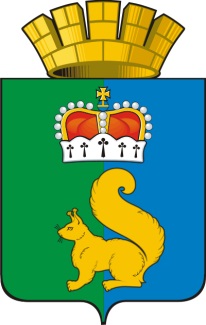 Доклад главы Гаринского городского округаВеличко С.Е. О достигнутых значениях показателей для оценки эффективности органов местного самоуправления Гаринского городского округа за 2022 год и планируемых значениях на 3-летний периодп.г.т. ГариСОДЕРЖАНИЕВведениеОсновным достижением по итогам 2022 года является сохранение стабильной ситуации в Гаринском городском округе. Наблюдается увеличение доходной части местного бюджета и как следствие, рост бюджетных инвестиций в социальную сферу и инфраструктуру городского округа, увеличилась заработная плата, возросла продолжительность жизни. 	В Администрации Гаринского городского округа разработаны и утверждены 62 административных регламентов, регулирующих предоставление муниципальных услуг и функций.  Функционирует   многофункциональный центр по   принципу «одного окна».  На территории Гаринского городского округа Утвержден Генеральный план и Правила землепользования и застройки Гаринского городского округа.	Обновлен инвестиционный паспорт Гаринского городского округа и направлен в Министерство экономики Свердловской области для размещения на инвестиционном портале. Инвестиционный паспорт размещен на сайте Гаринского городского округа.Проблемные вопросы Гаринского городского округа:	- строительство и реконструкция автомобильных дорог в районе;- капитальный ремонт автодороги Сосьва – Гари;- капитальный ремонт и передача муниципальных электросетевых объектов на обслуживание электросетевой компании (р. п. Гари, п. Пуксинка, п. Новозыково);	- кадровое укомплектование медицинской службы; - необходимость строительства нового пожарного депо в с. Андрюшино;- отсутствие сотовой связи на территориях Верх-Пелымского, Кузнецовского, Крутореченского, Шабуровского, Ликинского территориальных органов;- замена котельного оборудования в котельной и теплотрассы обслуживающей АПО п. Гари ГБУЗ «Серовская городская больница» находящейся в хозяйственном ведении МУП «Отдел по благоустройству администрации муниципального образования «Гаринский район»;- ветхость административного здания, в котором расположены: администрация ГО и ее структурные подразделения, государственные организации и учреждения;- отсутствие возможности приема цифрового телевизионного сигнала в с. Андрюшино; - отсутствие служебного жилья для медицинских и педагогических кадров;- необходимость строительства нового Центра Культуры;- реконструкция системы холодного водоснабжения.1. БюджетДоходы                                      	Общие доходы бюджета Гаринского городского округа за январь – декабрь 2022 года составили 440 985 000 руб. или к годовому назначению, которое составляет 437 996 121 руб. исполнение составило 100,7%. В общих доходах бюджета Гаринского городского округа доля поступлении налоговых и неналоговых доходов составило –21,2% (99 705 505рублей).Безвозмездные поступления из областного бюджета всего составили–  78,8 % в том числе:         а) безвозмездные поступления из областного бюджета:- дотации из областного бюджета поступило – 188 718 600 рублей;- субсидии из областного бюджета поступило – 103 971 994 рублей;- субвенции из областного бюджета поступило –56 695 899 рублей; - иные межбюджетные трансферты –5 076 498 рублей         - и минус возврат в областной бюджет не использованных в 2021 году целевых средств из остатка на начало года с единого счета местного бюджета- 7 183 496 рублей. 	Перевыполнение плана налоговых и неналоговых доходов за январь–декабрь 2022 года от норматива 100% составило в сумме 10 896,7 тыс. рублей или на 13,1 % от выше установленного норматива.Информацияоб исполнении доходной части бюджета  Гаринского городского округа на 01.01.2023 года        НАЛОГИ НА ДОХОДЫ ФИЗИЧЕСКИХ ЛИЦ (110,4 %) – перевыполнение плановых показателей связано с тем, что возросли поступления НДФЛ от крупного предприятия, зарегистрированного на территории Гаринского городского округа АО «ТРАНСНЕФТЬ-СИБИРЬ.        НАЛОГИ НА ТОВАРЫ (РАБОТЫ, УСЛУГИ), РЕАЛИЗУЕМЫЕ НА ТЕРРИТОРИИ РОССИЙСКОЙ ФЕДЕРАЦИИ (Акцизы) (115,4 %) – плановые показатели по данному доходу выполнены.       НАЛОГИ НА СОВОКУПНЫЙ ДОХОД (100,2%) – плановые показатели по данному налогу выполнены.       НАЛОГИ НА ИМУЩЕСТВО (55,9 %) – неисполнение плановых показателей связано с уклонением от уплаты налога на имущество физическими лицами.       ЗЕМЕЛЬНЫЙ НАЛОГ (84,6 %) – неисполнение плановых показателей связано с уклонением от уплаты земельного налога физическими лицами.       ГОСУДАРСТВЕННАЯ ПОШЛИНА (101,1%) – плановые показатели по данному доходу выполнены.        ДОХОДЫ ОТ ИСПОЛЬЗОВАНИЯ ИМУЩЕСТВА (97,3 %) – плановые показатели по данному доходу выполнены.        ПЛАТЕЖИ ПРИ ПОЛЬЗОВАНИИ ПРИРОДНЫМИ РЕСУРСАМИ (97,4%) - плановые показатели по данному доходу выполнены.       ДОХОДЫ ОТ ОКАЗАНИЯ ПЛАТНЫХ УСЛУГ (РАБОТ) (101,6 %) – плановые показатели по данному доходу выполнены.      ДОХОДЫ ОТ ПРОДАЖИ МАТЕРИАЛЬНЫХ И НЕМАТЕРИАЛЬНЫХ АКТИВОВ (99,6%) – плановые показатели по данному доходу выполнены.      ШТРАФЫ, САНКЦИИ, ВОЗМЕЩЕНИЕ УЩЕРБА (176,3 %) - перевыполнение плановых показателей связано с тем, что поступили незапланированные платежи по искам о возмещении вреда, причиненного окружающей среде.                                                                       РАСХОДЫ	Бюджет Гаринского городского округа по расходам по состоянию на 01.01.2023 года исполнен в размере 464 717 850 руб. 70 коп., или к годовому назначению 496 242 481 руб. 99 коп., выполнение составило 93,6 %, что ниже установленного норматива (95 %) на 1,4 % в сумме 6 712,5 тыс. рублей Задолженность по выплате заработной платы работникам учреждений бюджетной сферы по состоянию на 01.01.2023 года отсутствует2. Оказание услуг населениюПроизводство и распределение водыВ Гаринском городском округе в качестве источников водоснабжения используются артезианские скважины, самоизливающиеся скважины, колодцы и водозабор из рек, который использует незначительная часть населения района.Наибольшую долю занимает система водоснабжения городского населения из локальных сетей от водонапорных башен, расположенных на разных уровнях, чем обусловлена их локализация в р.п. Гари -19 шт.Общее количество водонапорных башен в городском округе 28 шт. Протяженность водопроводных сетей составляет 18,5 км. Вода забирается глубинными насосами, производительностью 6,3 куб.м /час, в ёмкости водонапорных башен объёмом от 5-20 м. куб. и подается в распределительную сеть для хозяйственно-питьевого водоснабжения.Существующий водозабор из скважин является муниципальной собственностью, объекты локального водоснабжения находятся в хозяйственном ведении и пользовании МУП «Отдел по благоустройству администрации МО Гаринский район».Для обеспечения бесперебойной работы системы водоснабжения, создание коммунальной инфраструктуры для комфортного проживания населения, в рамках реализации муниципальной программы «Развитие и модернизация объектов водоснабжения, охрана окружающей среды на территории Гаринского городского округа на 2019-2024 годы». Оказание транспортных услугДоля населения, проживающего в населенных пунктах, не имеющих регулярного автобусного сообщения с административным центром городского округа, в общей численности населения Гаринского городского округа в 2022 году составляет – 19%.  Показатель остается на прежнем уровне.На территории Гаринского городского округа отсутствует железнодорожное сообщение. Протяженность автомобильных дорог общего пользования местного значения составляет 48,953 км, 221 км - автозимники. Поэтому снижение показателя произойдет преимущественно за счет снижения численности населения округа. Пассажирское сообщение обеспечивал ИП Катаргин, который осуществлял пассажирские перевозки по маршрутам: Серов – Сосьва - Гари. Перевозка пассажиров водным транспортом на территории Гаринского городского округа осуществляется МП пристань «Гари» на пассажирском теплоходе «Пелым» на 25 мест по трем рекам Сосьва, Лозьва, Тавда. Перевезено пассажиров в 2022 году – 729 человек, осуществлено 55 рейсов, грузоперевозок 2 рейса. Всего за 2022 год оказано пассажирских услуг на 373,306 тыс. рублей, услуг по грузоперевозке на 167,654 тыс. рублей. Инвестиционная деятельностьОбъем инвестиций в основной капитал (за исключением бюджетных средств) в 2022 году составил 391698 рублей в расчете на 1 жителя, это составило 187% от уровня прошлого года (136201 рубль в расчете на 1 жителя). Показатель по инвестициям остается высоким, это обусловлено тем, что на территории Гаринского городского округа проводятся работы по реконструкции магистрального нефтепровода Сургут – Полоцк, участок Конда –Сосьва, замена трубы на участке 729-750 км. Ду-1200 мм, Урайское УМН.  Есть надежда, что Гаринский городской округ – это будущий край нефтяников и будущее Свердловской области связано с будущим Гаринского городского округа.В целях повышения инвестиционной привлекательности округа проводятся следующие мероприятия: - ежегодное обновление инвестиционного паспорта Гаринского ГО, размещение его на инвестиционном портале Свердловской области и на официальном сайте округа; - ежегодное обновление реестра инвестиционных площадок на территории округа, размещение его на инвестиционном портале Свердловской области и на официальном сайте округа; - ведение паспортов инвестиционных проектов, реализуемых на территории Гаринского городского округа; - разработан План мероприятий по улучшению инвестиционного климата Гаринского городского округа на 2021-2023 годы.Строительная индустрияОбъекты незавершенного в установленные сроки строительства, осуществляемого за счет средств бюджета Гаринского городского округа отсутствуют. В целях соблюдения установленных сроков строительства специалистами Администрации Гаринского городского округа осуществляется контроль за выполнением арендных договоров землепользования в части сроков предоставления земельных участков в соответствии с назначением, контроль за сроками строительства, в том числе осуществляемого за счет средств бюджета Гаринского городского округа.Жилищное строительствоВ 2013-2021 годах показатель ввода жилья составлял:в 2013 году – 223,2 кв. м.в 2014 году – 581 кв.м.в 2015 году – 394,3 кв. м.в 2016 году – 217 кв.м.В 2018 году – 674 кв. м. В 2019 году – 294,9 кв. м.В 2020 году - 367,6 кв. м.В 2021 году - 613,0 кв. м.В 2022 году показатель ввода жилья составил 574,9 кв.м. это ниже уровня прошлого года. Для увеличения ввода в эксплуатацию жилья Администрацией Гаринского ГО проводится разъяснительная работа среди населения по вопросам оформления построенных жилых объектов в БТИ, регистрации прав на объекты недвижимости в Росреестре. Активизирована работа комиссии по выявлению готовых к вводу жилых домов.     В результате проводимой работы в плановом периоде прогнозируется увеличение показателя на 5% ежегодно.  Общая площадь жилых помещений, приходящаяся в среднем на одного жителя в 2022 году, достигла отметки 43,82 кв.м., в плановом периоде планируется незначительное увеличение показателя.  Для этого будет активизирована работа комиссии по выявлению готовых к вводу жилых помещений, спланированы мероприятия по проведению разъяснительной работы по вопросам оформления построенных объектов ИЖС в БТИ, Росреестре для регистрации прав на объекты недвижимости.В плановом периоде планируется ввести: в 2023 году –  600 кв. м. жилья, в 2024 году – 620 кв. м. жилья, в 2025 году – 603 кв. м. жилья.Доля населения, получившего жилые помещения и улучшившего жилищные условия в отчетном году, в общей численности населения, состоящего на учете в качестве нуждающегося в жилых помещениях, в 2022 году по сравнению с 2021 годом увеличилась и составила 20,2 процента в общей численности населения, состоящего на учете в качестве нуждающихся в жилых помещениях.  В плановом периоде повышение показателя к среднесожившемуся не произойдет, планируется на уровне среднесложившегося показателя за последние три года (21-22 %). Для улучшения данного показателя проводятся следующие мероприятия: предоставление земельных участков многодетным семьям однократно бесплатно; предоставление субсидий молодым семьям на строительство или приобретение жилья; разработка мероприятий по проведению капитального ремонта муниципального жилья для последующего распределения очередникам, состоящим на учете в качестве нуждающихся. Также на учете на получение субсидии за счет средств федерального и областного бюджета по муниципальной программе «Обеспечение жильем молодых семей в Гаринском городском округе на 2019-2024 годы» состоит 4 молодых семьи. Земельные отношенияПлощадь земельных участков, предоставленных для строительства в расчете на 10 тыс. человек населения в 2022 году составила 4,6 га., в плановом периоде показатель запланирован на том же уровне.Показатель планируется стабилизировать в связи с увеличением предоставления земельных участков однократно бесплатно и возможностью предоставления земельных участков под ИЖС в связи с расширением границ в населенных пунктах. Для улучшения показателя запланированы мероприятия по формированию земельных участков под строительство, мероприятия на проведение необходимых работ по обеспечению сформированных участков инженерной инфраструктурой и транспортным сообщением.  Площадь земельных участков, предоставленных для строительства, в отношении которых с даты принятия решения о предоставлении земельного участка или подписания протокола о результатах торгов (конкурсов, аукционов) не было получено разрешение на ввод в эксплуатацию: объектов жилищного строительства в течение 3 лет, в 2022 году составил 39000 кв.м.Увеличение площади земельных участков, предоставленных для строительства, в отношении которых с даты принятия решения о предоставлении земельного участка не было получено разрешение на ввод в эксплуатацию, происходит по нескольким причинам: увеличение срока разрешения на строительство с 3 лет до 10 лет, затягиваются сроки ввода жилья по причине отсутствия в Гаринском городском округе служб Росреестра, БТИ, кадастровых инженеров, высокая стоимость кадастровых работ, некоторые застройщики планируют использование средств материнского капитала, по достижении ребенком возраста 3 лет. Для улучшения показателя будет активизирована работа комиссии по выявлению готовых к вводу жилых помещений, спланированы мероприятия по проведению разъяснительной работы среди населения по вопросам регистрации прав на объекты недвижимости.Доля площади земельных участков, являющихся объектами налогообложения земельным налогом, в общей площади территории Гаринского городского округа в 2022 году составляет 2,5%. Незначительный рост показателя будет продолжаться в плановом периоде.Увеличение показателя в плановом периоде до 2,6 % планируется за счет предоставления земельных участков в связи с расширением границ населенных пунктов, а также проведением мероприятий по выявлению неучтенных объектов недвижимости и земельных участков.Очередь на предоставление однократно бесплатно в собственность земельных участков для индивидуального жилищного строительства на территории Гаринского городского округа в настоящее время отсутствует.В Гаринском городском округе утвержден Генеральный план Гаринского городского округа решением Думы Гаринского городского округа от 09.11.2010 года № 290/39. Решением Думы Гаринского городского округа от 19 августа 2021 г. № 335/56 в Генеральный план внесены изменения.Жилищно-коммунальное хозяйствоНа территории Гаринского ГО 3 многоквартирных дома. Это один 8- квартирный дом (не имеющий холодного водоснабжения) и два 18-квартирных дома. Все жилые дома отапливаются индивидуальным печным отоплением. Основной вид топлива – дрова. Газопроводная сеть отсутствует. Отсутствует и система водоотведения. С 2013 года в многоквартирных домах собственниками и нанимателями жилых помещений выбрано непосредственное управление многоквартирным домом. Для осуществления общественного контроля за качеством предоставляемых коммунальных услуг, выполнением работ по содержанию и ремонту общего имущества в МКД в трех многоквартирных домах созданы Советы многоквартирного дома. В каждом многоквартирном доме имеются общедомовые приборы учета электроэнергии. Удельная величина потребление электрической энергии в МКД в 2022 году 4300 кВт/ч на одного проживающего в год. Показатель к уровню прошлого года не изменился. Увеличение данного показателя связано с изменением количества жителей МКД, а также с увеличением использования населением различной бытовой техники, электрических водонагревателей, полов с электрическим подогревом, переходом на электрическое отопление. В целях экономии потребления электрической энергии в многоквартирных домах предусмотрено проведение следующих мероприятий: применение энергосберегающих ламп, установка двухтарифных электрических счетчиков, проведение разъяснительной работы среди населения по перечню рекомендуемых мероприятий для экономии электроэнергии. В 2022 году удельная величина потребления холодной воды составит 20 куб. м. на одного проживающего, что меньше уровня прошлого года на 6 %. В целях экономии потребления холодной воды проводится разъяснительная работа среди населения по установлению индивидуальных приборов учета холодного водоснабжения, по перечню рекомендуемых мероприятий экономии холодной воды. Во исполнении Федерального закона от 27 июля 2010 года №190-ФЗ «О теплоснабжении», согласно Постановления Правительства РФ от 22.02.2012 №154 «О требованиях к схемам теплоснабжения, порядку их разработки и актуализации», внесены изменения в редакции от 21.03.2022 № 98, в действующую схему теплоснабжения на территории Гаринского городского округа, утвержденную от 13.04.2015 №151.5. Строительство и ремонт дорогПротяженность автомобильных дорог общего пользования местного значения на территории округа составляет 48,953 км, 221 км - автозимники.  В реестре муниципальной собственности находится 48,943 км дорог (99 единиц). В бюджете Гаринского городского округа каждый год предусматриваются бюджетные средства на сохранение и развитие сети автомобильных дорог общего пользования местного значения. В 2019-2025 годах в рамках муниципальной программы «Развитие и обеспечение сохранности сети автомобильных дорог на территории Гаринского городского округа» запланированы мероприятия по содержанию и капитальному ремонту дорог и улиц местного значения, приобретение дорожной техники.   Обеспечение содержания улично-дорожной сети общего пользования местного значения в соответствии с нормативными требованиями, нормативное значение 100%: целевой показатель выполнен в полном объеме - содержание автомобильных дорог и обустройство ледовых переправ осуществлялось в полном объеме.Финансирование мероприятий Муниципальной программы «Развитие и обеспечение сохранности сети автомобильных дорог на территории Гаринского городского округа на 2019 - 2024 годы» в 2022 году осуществлялось за счет средств местного бюджета.6. Потребительский рынокВ 2022 году потребность населения Гаринского городского округа в продовольственных товарах обеспечивалась через розничную сеть, местных товаропроизводителей и выращенную населением сельскохозяйственную продукцию.Розничные рынки на территории Гаринского городского округа отсутствуют.Оборот общественного питания за 2022 год составил 1,80 млн. руб., что выше уровня 2021 года на 6,5 %.Количество объектов торговли по состоянию на 01.01.2023 г. – 16 единиц, 1 объект нестационарной торговой сети. Обеспеченность населения торговыми площадями за 2022 года составила 204,3 кв. м. на 1000 жителей.Число субъектов малого и среднего предпринимательства за 2022 год по Гаринскому городскому округу в расчете на 10 тыс. человек населения составляет 88,9 единиц, показатель уменьшился по сравнению с прошлым годом на 1,6 %. Доля среднесписочной численности работников (без внешних совместителей) малых и средних предприятий в среднесписочной численности работников (без внешних совместителей) всех предприятий и учреждений в 2022 году составила 8,2 %. Снижение показателя происходит из-за снижения численности постоянного населения.В Гаринском городском округе осуществляют деятельность 33 субъекта малого предпринимательства, из них малых предприятий – 6, их доля составляет 18%, индивидуальных предпринимателей – 27, доля – 82%.Основные направления деятельности субъектов малого предпринимательства – розничная торговля (33% от общего количества субъектов МСП) и лесозаготовка, лесопереработка (17,5%). Сфера торговли и общественного питания остается более привлекательной для малых предприятий, чем промышленность. Привлекательность данной сферы объясняется, прежде всего, относительно быстрой окупаемостью вложенных средств, стабильным потребительским спросом.ООО «Аметист» обеспечивает население хлебом и хлебобулочными изделиями, производит хлеб 1 сорта, смешанной валки и хлебобулочные изделия. В 2022 году произведено хлеба и хлебобулочных изделий 209 тонн, объем отгруженных товаров собственного производства составляет 12,180 млн. рублей.В целях поддержки субъектов малого и среднего предпринимательства разработана и действовала в 2022 году муниципальная программа «Содействие развитию малого и среднего предпринимательства в Гаринском городском округе на 2020-2024 годы». В рамках программы на 2022 год предусмотрено, предоставление субсидий из местного бюджета в размере 74 тыс. рублей, предоставление муниципального имущества для ведения предпринимательской деятельности, в том числе на льготных условиях, оказание информационной поддержки посредством размещения на официальном сайте Гаринского городского общедоступной информации, организация деятельности координационного совета по инвестициям и развитию предпринимательства в Гаринском городском округе. В 2022 году освоено 74 тыс. рублей. План выполнен на 100 %. В перспективном периоде предусмотрено предоставление субсидии на прежнем уровне.7. Сельское хозяйствоНа территории Гаринского городского округа отсутствуют сельскохозяйственные организации.Ежегодно проводятся сельскохозяйственные ярмарки в п.г.т. Гари для реализации населением своей продукции.Сенокосные угодья и пастбища в районе имеются в достаточном количестве, поэтому развитие животноводства является перспективным направлением в развитии сельского хозяйства. Заинтересовать население в содержании скота можно, начав с откорма молодняка. Также перспективным направлением в развитии агропромышленного комплекса для Гаринского городского округа является заготовка сена, которое при дальнейшем развитии животноводства в районе будет поставляться для нужд животноводства, а также в соседние районы, но для этого также необходим рынок сбыта.Всего земель сельскохозяйственного назначения – 134510 га., из них сельхозугодий 30983 га, в том числе пашня 9071 га, сенокосы 16507 га, пастбища 5405 га.По муниципальной программе «Содействие развитию малого и среднего предпринимательства в Гаринском городском округе на 2019-2024 годы» сельскохозяйственные товаропроизводители малых форм хозяйствования (юридические лица, крестьянские (фермерские) хозяйства, индивидуальные предприниматели), осуществляющие производство (переработку) сельскохозяйственной продукции имеют право на получение субсидий из бюджета Гаринского городского округа.Предоставление земельных участков юридическим и физическим лицам, в том числе гражданам, ведущих личное подсобное хозяйство, для индивидуального жилищного строительства, осуществления сельскохозяйственного производства и строительства производственных объектов сельскохозяйственного назначения производится в минимально короткие сроки. Подготовка нормативно-правовых актов по предоставлению земельных участков, при условии предоставления всех необходимых документов, осуществляется в срок от 1 до 3-х дней. Популяризация профессий сельскохозяйственного производства осуществляется посредством публикации тематических материалов в районной газете «Вести севера».8. Работа административных комиссий, созданных в соответствии с Законом Свердловской области от 23.05.2011 г. № 31-ОЗВ 2022 году заседаний административных комиссий Гаринского городского округа не проводилось.      9. Уровень жизни населенияПо данным статистики в 2022 году среднемесячная заработная плата работников крупных и средних предприятий и некоммерческих организаций составила 54083 руб., или 113 % к уровню 2021 года. Рост среднемесячной заработной платы крупных и средних предприятий обусловлен тем, что на территории Гаринского городского округа осуществляют деятельность по замене нефтепровода организации, которые поставлены на учет в налоговом органе, как обособленные подразделения.Среднемесячная начисленная заработная плата в 2022 году составила: муниципальных дошкольных образовательных учреждений 27382 рублямуниципальных общеобразовательных учреждений 35154 рубляучителей муниципальных образовательных учреждений 41323,09 рублямуниципальных учреждений культуры и искусства 46006 рублей муниципальных учреждений физической культуры и спорта 39066,7 рублейРост среднемесячной номинальной начисленной заработной платы образовательных учреждений и учреждений культуры в 2022 году и в плановом периоде 2023–2025 годов происходит в соответствии с федеральным и региональным законодательством.10. Занятость населенияЗа 2022 год в ГУ «Серовский центр занятости» обратилось 221 человек (на 46% ниже уровня 2021 года), с целью получения государственных услуг в области содействия занятости населения, в том числе 184 граждан за содействием в поиске подходящей работы. Трудоустроено граждан – 79 человек. Доля трудоустроенных граждан в численности, обратившихся в поиске подходящей работы, составляет 42,93 %.Численность безработных граждан по Гаринскому городскому округу по состоянию на 01.01.2023 года составила 42 человека, уровень регистрируемой безработицы 2,33 %. Из общего количества заявленных в службу занятости вакансий – потребность по рабочим профессиям за 2022 г., 74 человека. Из общего количества заявленных в службу занятости вакансий - потребность с оплатой выше прожиточного минимума в субъекте РФ за 2022 г. 250 человек.Заявленная работодателями потребность в работниках 40 человек. Из общего количества заявленных в службу занятости вакансий – потребность по рабочим профессиям, на 01.01.2023 г.- 8 человек.Из общего количества заявленных в службу занятости вакансий - потребность с оплатой выше прожиточного минимума в субъекте РФ, на 01.12.2023 г. - 40 человек. 11. Пожарная безопасностьПроблема снижения рисков и смягчения последствий чрезвычайных ситуаций природного и техногенного характера в Гаринском городском округе носит характер первостепенной важности, и ее решение также относится к приоритетной сфере обеспечения безопасности. В целях обеспечения безопасности населения и выполняя мероприятия, предусмотренные муниципальной подпрограммой, проводятся обследования домов частного сектора на соблюдение правил пожарной безопасности с проведением инструктажа. Проводятся рейды по проверке объектов жилого фонда, с обязательным вручением Памяток по пожарной безопасности. Организовано обучение сотрудников учебных заведений, детских дошкольных учреждений и учреждений с массовым пребыванием людей. Завершена работа по переоформлению ДПД в ДПО Серов. Вопросы обеспечения пожарной безопасности обсуждаются на заседаниях комиссии по чрезвычайным ситуациям и сельских сходах. Целевые показатели в части касающегося повышения уровня охвата населения информационными материалами, листовками, памятками о мерах пожарной безопасности, обеспеченность оповещения; увеличение доли исправных пожарных водоемов; создание необходимых условий для усиления пожарной безопасности: устройство минерализованных полос достигнуты в полном объеме. Однако, сложилась достаточно неблагоприятная обстановка в районе с пожарами. Это явилось следствием объективных социально – экономических условий, сложившихся на территории Гаринского городского округа, а именно:1) Жилой сектор в большей степени представлен деревянными 1-2 этажными домами с низкой противопожарной устойчивостью.2) Высокий процент ветхого, аварийного жилья, которое не только ухудшает внешний облик района, но и создает угрозу пожарной безопасности.3) Наличие большого количества неисправных источников наружного противопожарного водоснабжения. Мероприятие 1. Укрепление материально-технической базы добровольных пожарных дружин, обеспечение материальной поддержки добровольных пожарных формирований (предоставление субсидий) Выделено 0,00 тыс. руб.На территории округа созданы 4 ДПД, общей численностью 20 чел. В населенных пунктах Андрюшино, Еремино, Нихвор, Пуксинка по 5 членов ДПД в каждом населенном пункте. Оснащение добровольных пожарных: мотопомпы – 8 комплектов, ранцевые огнетушители – 42 шт.; 46 пожарных рукавов, 2 автомобиля приспособленных для тушения пожаров. Дружины созданы на базе ДПО г. Серова. Субсидии на поддержку ДПД выделяются по заявке, согласно Положения о ДПД (постановление от 30.07.2019№ 340 О порядке предоставления субсидии из бюджета Гаринского городского округа на поддержку общественных объединений добровольной пожарной охраны, осуществляющих деятельность на территории Гаринского городского округа). В 2022 году заявок на выделение субсидий не поступало, так как процедура регистрации полностью прошла к концу года.      Мероприятие 2. Изготовление и распространение памяток о мерах пожарной безопасности для населения округа.Заключен договор № 08/11 от 08.02.2022 с ИП Файзуллин Р.А. приобретение плакатов (баннеров) на общую сумму 15,00 тыс. руб. Баннеры в количестве 5 шт. развешаны по населенным пунктам – с. Андрюшино, д. Нихвор, п.г.т. Гари.  Знаки обозначения источников противопожарного водоснабжения расклеены в количестве 5 штук.Мероприятие 3. Расчистка, обустройство источников противопожарного водоснабжения пожаротушения.Заключен муниципальный контракт № 5 от 20.04.2022 года с МУП «Отдел по благоустройству на обустройство пожарного водоема по ул. Медиков 6. Запланированы денежные средства в размере 35 тыс. рублей, освоены в полном объеме.Мероприятие 4. Устройство минерализованных полос в сельских населенных пунктах.Заключен муниципальный контракт № 4 от 20.04.2022 года с МУП «Отдел по благоустройству» на оказание услуг по опашке населенных пунктов для нужд Гаринского городского округ на сумму 80,00 тыс. руб. Денежные средства освоены в полном объеме.Мероприятие 1. Информационное обеспечение безопасности населения на водных объектах в том числе: изготовление памяток, листовок, средств наглядной агитации о мерах безопасности на водных объектах для населения округа.Заключен договор № 08/11 от 08.02.2022 с ИП Файзуллин Р.А. приобретение плакатов (баннеров) на общую сумму 15,00 тыс. руб. Баннеры развешаны вблизи водных объектов р. Сосьва, р. Тавда. Табличка «Выход на лёд запрещен» - 4 шт., «Осторожно тонкий лёд» - 5 шт., «Купание запрещено – 6 шт.  Денежные средства освоены в полном объеме.12. ЭкологияПо национальному проекту «Экология»Региональный проект «Чистая вода» Показатель «Доля населения Свердловской области, обеспеченного качественной питьевой водой из систем централизованного водоснабжения, %» план 40,43, факт 0.Показатель «Доля городского населения Свердловской области, обеспеченного качественной питьевой водой из систем централизованного водоснабжения, %» план 61,72, факт 0. На сегодняшний день разработан проект реконструкции системы водоснабжения. Проведение строительно– монтажных работ, в соответствии с проектной документацией будет осуществляться в 2024 году.На территории Свердловской области действует программа «Родники». Цель программы – обеспечение жителей области чистой питьевой водой из природных подземных источников, обустройство и грамотная эксплуатация источников, сохранение их для настоящего и будущих поколений, сохранение природных богатств, а также экологическое воспитание и просвещение населения. Все обустроенные источники закреплены за учреждениями и детскими юношескими коллективами для проведения шефской работы по благоустройству прилегающих к источнику территорий, для поддержания чистоты и порядка в радиусе 100 метров. В отчетный период источники нецентрализованного водоснабжения не оборудовались.В соответствии с постановлением администрации Гаринского городского округа от 18.09.2018 № 80 «Об утверждении муниципальной программы «Развитие и модернизация объектов водоснабжения, охрана окружающей среды на территории Гаринского городского округа» на 2019-2024 годы» выделяются денежные средства на проведение субботников.В течение 2022 года проведено 2 субботника. Участие приняло 487 человек.На территории Гаринского городского округа в 2022 году выявлено и ликвидировано 4 несанкционированные свалки. Вывезено мусора с несанкционированных свалок 26,5 м3.13.	 Социальные индикаторы качества жизни населения13.1	Демография Численность населения на 01.01.2023 года в Гаринском городском округе составила 3713 человека, это ниже уровня прошлого года на 47 человек. В течение 2022 года родилось 18 детей (за аналогичный период прошлого года – 21 ребенок), коэффициент рождаемости составил 4,8 на 1000 человек населения.Общая смертность за отчетный период составила 41 человек (за аналогичный период прошлого года – 62 человека), коэффициент смертности за 2022 год составил 11,04 на 1000 человек населения.В отчетном периоде 2022 года было заключено 4,5 браков на 1000 населения, значение аналогичного периода прошлого года – 4,2 браков. Зарегистрировано 2,4 развода на 1000 населения, что ниже уровня показателя отчетного периода 2021 года.Среднегодовая численность постоянного населения Гаринского ГО снижается за счет превышения смертности над рождаемостью и за счет миграционной убыли населения. В 2016 году снижение на 2,4%, в 2017 году – на 2,5%, в 2018 году – на 0,9%, в 2019 году – на 1%, в 2020 году – на 2,6 %, в 2021 году – на 1,8 %, в 2022 году – на 1,2 %. В плановом периоде ожидается дальнейшее сокращение численности населения на 1%-2% ежегодно.Для снижения миграционного оттока и уменьшения естественной убыли населения округа предусмотрены мероприятия в рамках муниципальных программ по увеличению жилищной обеспеченности граждан, активизации работы по предоставлению земельных участков под ИЖС, мероприятия по содействию развития малого и среднего предпринимательства и самозанятости населения, по развитию транспортной инфраструктуры. 13.2. Здравоохранение На территории Гаринского городского округа находится амбулаторно-поликлиническое отделение п. Гари ГБУЗ СО «Серовская городская больница» и 4 фельдшерско-акушерских пункта (Андрюшинский ФАП, Нихворский ФАП, Ереминский ФАП, Зыковский ФАП.Обеспеченность кадрами составляет в 2022 году – 36 человек (80,9 % от штатной численности), в 2021 году – 40 человек (86,9 % от штатной численности). Обеспеченность врачами составляет 1 человек (44,4 % от штатной численности), в 2021 году - 1 человек (30,7 % от штатной численности).Средняя заработная платаОбъемы и виды медицинской помощи, предоставленные населению С целью профилактики случаев травматизма с несовершеннолетними во время образовательного процесса администрацией МКОУ Гаринская СОШ с работниками, обучающимися и их родителями проводятся разъяснительные мероприятия с целью снижения травматизма согласно плана работы.В МКОУ Андрюшинская СОШ случаев травматизма за 2022 год не зарегистрировано.13.3.	Доступность и качество образования При реализации полномочий в области образования в 2022 году решались следующие вопросы:- организация общедоступного бесплатного дошкольного образования;- организация предоставления общедоступного и бесплатного начального общего, основного общего, среднего (полного) общего образования по основным общеобразовательным программам;- организация дополнительного образования детей;- организация отдыха детей в каникулярное время.Главная цель развития системы образования Гаринского городского округа – обеспечение условий для удовлетворения потребностей граждан и общества в качественном и доступном образовании, реализации прав детей, подростков и молодежи.В Гаринском городском округе одна организация реализует основную общеобразовательную программы – МБДОУ Детский сад «Березка». Детский сад в 2022 году посещало 124 ребенка.Доля детей в возрасте от 1 года до 6 лет, получающих дошкольную образовательную услугу и услугу по их содержанию в муниципальных образовательных учреждениях, в общей численности детей в возрасте от 1 года до 6 лет составила 52,9 %. Доля детей в возрасте от 1 года до 6 лет, состоящих на учете для определения в муниципальные дошкольные образовательные учреждения, в общей численности детей в возрасте от 1 года до 6 лет составила 6,28 %.На территории Гаринского городского округа не находится зданий, которые подлежат капитальному ремонту.Штатная численность работников детского сада по состоянию на 01.01.2023 г. составляет 37,5 единиц, из них 19 педагогический персонал и прочий персонал, финансируемый из областного бюджета, 18,5 единиц прочий вспомогательный персонал. В 2022 году 13 сотрудников прошли курсы повышения квалификации.На территории Гаринского городского округа в системе общего образования действует два общеобразовательных учреждения, которые имеют лицензию и государственную лицензию – МКОУ Гаринская СОШ, МКОУ Андрюшинская СОШ. МКОУ ГСОШ кроме основных образовательных программ начального общего, основного общего, среднего общего образования реализует адаптированные основные общеобразовательные программы. Общая численность обучающихся за 2022 год составляет 325 человек, из них МКОУ ГСОШ – 315 человек, МКОУ Андрюшинская СОШ – 10 человек. За семь лет количество обучающихся уменьшилось на 58 человек, уменьшилось количество обучающихся в сельской местности на 55 человек. Уменьшилась численность учителей общего образования с 60 человек до 45 человек. Соотношение обучающихся и преподавателей в школе и наполняемости классов составляет 8 обучающихся на 1 педагога, в сельской местности – 2 обучающихся на 1 педагога.  МКОУ Гаринская СОШ выполнены работы: текущий ремонт в здании, частичная окраска стен, установка подвесных потолков, укладка линолеума на общую сумму 524 305, 92 руб., текущий ремонт отмостки и цоколя здания на сумму 440261,85 руб., приобретено оборудование. МКОУ Андрюшинская СОШ выполнен текущий ремонт, приобретено оборудование на сумму 75159 руб.В МКОУ Гаринская СОШ по состоянию на 01.01.2023 г. утверждена 89,3 штатная единица, из них 53,3 ед. педагогический и прочий персонал (директор, зам. директора, секретарь-машинистка, специалист по охране труда, специалист по кадрам, инженер по информационным технологиям, введена ставка 0,5 советника по воспитанию и взаимодействию с ДОО), финансируемые из областного бюджета, 36 – единиц – прочий вспомогательный персонал. В 2022 году 31 сотрудник прошел курсы повышению квалификации.В МКОУ Андрюшинская СОШ по состоянию на 01.01.2023 г. утверждена 24,3 штатная единица, из них 8,8 ед. педагогический и прочий персонал (директор, заместитель директора), финансируемые из областного бюджета, 15,5 ед. – прочий обслуживающий персонал. В 2022 году 3 сотрудника прошли курсы повышения квалификации.За счет финансирования расходов из областного бюджета приобретено 818 экземпляров учебников и учебных пособий, 9 наборов химических реактивов, мебель ученическая (стол ученический 33 ед., стол письменный 1 ед., стулья 84 ед., шкаф для одежды 1 ед., шкаф для документов 6 ед., пуфы 20 ед.), доска магнитно-меловая, проектор.На основании письма МОиМП от 09.08.2022 г. № 02-01-82/98382 «О создании центров детских инициатив» в МОО созданы Центры детских инициатив, для них приобретено необходимое оборудование (финансирование областного бюджета):1) на базе МКОУ Андрюшинская СОШ- компьютерное оборудование (системный блок, МФУ цветное, монитор, клавиатура, мышь;- доска-флипчарт магнитно-маркерная;- стенды «Государственная символика», «ЗОЖ», «Уголок безопасности школьника»;- настольные игры.2) на базе МКОУ Гаринская СОШ- стенды «Орлята России», «Моя родина», «Окно твоих возможностей»;- табличка «Центр детских инициатив;- доска пробковая в алюминиевой рамке;- интерактивная доска с проектором и настенным креплением;- вай-фай роутер;- ноутбук;- фотоаппарат;- настольные игры;- микрофоны (вокальная радиосистема);- акустическая система;- микшерный пульт;- световое оборудование стационарные софиты;- доска магнитно-маркерная.   Охват обучающихся питанием за 2022 год всего 323 чел., из них МКОУ Гаринская СОШ – 313, МКОУ Андрюшинская СОШ -10, в том числе количество обучающихся льготных категорий всего – 120 (МКОУ Гаринская СОШ – 116, МКОУ Андрюшинская СОШ – 4).Количество обучающихся, охваченных организованным горячим питанием в школах достигло 99%, при этом все дети из социально незащищенных семей обеспечиваются горячим питанием бесплатно. Охват горячим питанием, обучающихся начальных классов – 128 человек, из них МКОУ Андрюшинская СОШ – 3, МКОУ Гаринская СОШ – 125 чел.Численность педагогических работников в 2022 году, осуществляющих классное руководство в образовательных организациях 21 человек, из них МКОУ Андрюшинская СОШ 4 человека, МКОУ Гаринская СОШ 17 человек. Ежемесячная выплата денежного вознаграждения за классное руководство составляет 6000 руб.В муниципальных общеобразовательных организациях с 01.09.2022 г. введены 0,5 ставки советника директора по воспитанию и взаимодействию с детскими общественными объединениями (финансируемые из областного бюджета).Зданий муниципальных общеобразовательных учреждений, находящихся в аварийном состоянии, нет.Всего выпускников муниципальных общеобразовательных учреждений 10, все получили аттестат об образовании.Все муниципальные общеобразовательные учреждения соответствуют современным требованиям обучения. Обучающиеся в муниципальных образовательных учреждениях занимаются в первую смену.Расходы бюджета Гаринского городского округа в расчете на 1 обучающегося в муниципальных общеобразовательных учреждениях составили 71,5 тыс. рублей.На 01.01.2023 г. обучающихся 325 чел., из них 1 группы здоровья – 218,2 чел., 2 группы здоровья – 102 чел. Доля детей первой и второй групп здоровья в общей численности обучающихся в муниципальных общеобразовательных учреждениях 98 %.Дополнительное образованиеНа 01.01.2023 г. в МКУ ДО ДДТ утверждено 24,3 штатных единицы, из них 10 ед. педагогических работников (7 ед. – МКУ ДО ДДТ, 3 ед. – О МКУ ДО ДДТ ДЮСШ).    Образовательный процесс на базе ДДТ организован в течение всего учебного года, составляет 32 недели в соответствии с утвержденным   календарным учебным графиком. В летний период времени организуется проведение различных мероприятий для обучающихся и иногородних детей и подростков. Организуется работа с обучающимися оздоровительного лагеря с дневным пребыванием в учреждении с охватом 25 детей.В течение года в зданиях ДДТ, ДЮСШ был проведен текущий ремонт помещений, выполнены работы по установке трибун и сцены для зрителей, установлено оборудование для занятий спортивным туризмом. Приобретено оборудование для занятий по робототехнике, спортивному туризму. Приобретен станок для заточки коньков.Доля детей в возрасте 5-18 лет, получающих услуги по дополнительному образованию в организациях различной организационно-правовой формы и формы собственности, в общей численности детей этой возрастной группы составили 84,4 %.13.4. Летний отдых, оздоровление и трудоустройство детей и подростковВ 2022 году организован отдых детей в следующем количестве:- дневные лагеря – 135 чел. (100%)- санаторные оздоровительные организации – 23 чел. (100%)- загородные оздоровительные организации – 23 чел. (100%)- иные формы отдыха – 101 чел. (100%)- в учебное время – 4 чел. (100%)13.5	Культура Организацию библиотечного обслуживания населения на территории Гаринского городского округа осуществляет муниципальное казенное учреждение культуры «Культурно - досуговый центр» Гаринского городского округа, которое включает 6 общедоступных библиотек, которые подключены к сети Интернет (Центральная Районная библиотека, детская, Нихворская, Андрюшинская, Пуксинская, Зыковская сельские библиотеки). В Гаринской ЦРБ, детской и сельских библиотеках работает 8 человек.Для жителей округа при библиотеках действует Центр общественного доступа к сети Интернет, куда может обратиться любой желающий. Библиотеки проводят большое количество мероприятий (вечера, посиделки, трансляция виртуального концертного зала Свердловской областной филармонии в режиме онлайн), акция библия ночь, мероприятия по подведению итогов года, проводятся выставки ежегодно ежемесячно меняющиеся в течении года, викторины, конкурсы и презентации), находят новые формы работы для привлечения читателей разного возраста. В библиотеках округа проведены книжные выставки, патриотические уроки.Количество новых книг, приобретенных в муниципальные общедоступные учреждения 1265 экземпляров. Создание условий для организации досуга и обеспечение жителей городского округа услугами организаций культуры.Культурное пространство округа представляет МКУК «Культурно-досуговый центр» Гаринкого городского округа.На территории Гаринского городского округа находятся 11 культурно-досуговых объектов: (Гаринский РДК, Нихворский сельский клуб, Андрюшинский сельский клуб, Крутореченский сельский клуб, Пуксинский сельский клуб, Зыковский сельский клуб, Шабуровский сельский клуб, Шантальский сельский клуб, Н-Вагильский сельский клуб, Горновский сельский клуб).В городском округе планомерно возрождаются культурные традиции, в частности традиции проведения массовых праздников (День Победы, День молодежи, День поселка и сел и другие) силами творческих коллективов городского округа.Состояние музейного делаНа территории Гаринского городского округа осуществляет свою деятельность Муниципальное казённое учреждение культуры «Культурно-досуговый центр» Гаринский краеведческий музей.Важным направлением в работе Гаринского краеведческого музея остаётся выставочная деятельность.Гаринский музей плодотворно сотрудничает с археологами, изучающими древнейшую историю нашего края. (Свердловский областной краеведческий музей. Музей истории и археологии Урала. Панина Светлана Николаевна), (Нижнетагильская социально- педагогическая академия. г. Н- Тагил. Заведующий археологической лабораторией, доктор исторических наук, профессор археологии Сериков Юрий Борисович). Благодаря этому сотрудничеству Гаринскому музею были переданы ценные монографии и статьи по археологическим памятникам (Гари-1, Линты, Болтышево, Шабурово).В едином государственном реестре объектов культурного наследия народов Российской Федерации и расположенных на территории Свердловской области зарегистрировано 11 объектов культурного наследия, расположенных на территории Гаринского городского округа.Уровень фактической обеспеченности клубами и учреждениями клубного типа от нормативной потребности – 100%.  Для повышения показателя в плановом периоде предусмотрено проведение работ по капитальному и текущему ремонту зданий клубов, проведение мероприятий, направленных на модернизацию материально-технической базы учреждений культуры.  Уровень фактической обеспеченности библиотеками в 2022 году – 100% от нормативной потребности. В плановом периоде показатель останется на прежнем уровне. Для поддержания показателя на уровне 100% ежегодно проводятся мероприятия по проведению капитального и текущего ремонта зданий библиотек, мероприятия, направленные на модернизацию материально-технической базы библиотек, обучение сотрудников муниципальных библиотек на курсах повышения квалификации. Зданий муниципальных учреждений культуры, которые находятся в аварийном состоянии, нет. 13.6	Молодёжная политика  Доля детей в возрасте 5-18 лет, получающих услуги по дополнительному образованию к 2022 году, составляет 84,4 %. С учетом нового законодательства (принятие федерального закона № 243-ФЗ «Об образовании в Российской Федерации») будет активно развиваться дополнительное образование на базе школ.  Для повышения данного показателя предусмотрены следующие мероприятия: создание клубов различной направленности; организация и проведение учреждениями дополнительного образования творческих выставок; размещение в районной газете информации о режиме работы учреждений дополнительного образования, информации о проведении мероприятий.Работа с молодежью реализуются через муниципальные программы:- «Патриотическое воспитание граждан Гаринского городского округа на 2019- 2024 годы», утвержденная постановлением главы Гаринского городского округа от 13.09.2018 № 67.В целях социальной поддержки юношества, привлечения внимания общественности к проблемам молодежи проводятся праздничные и благотворительные мероприятия. Здоровый образ подростков и молодежи постоянно пропагандируется в средствах массовой информации. В 2022 году были проведены праздничные мероприятия, посвященные Дню Российской молодежи. Ежегодно ко Дню Рождения Гаринской СОШ проводятся игры команд КВН. МКУК Культурно-досуговый центр проводятся фестивали для талантливой молодежи района. Осуществляется поддержка молодежных общественных организаций, вовлечение молодежи в добровольческую деятельность.13.7	Развитие физкультуры и спортаВ рамках реализации муниципальной программы «Развитие физической культуры и спорта, формирование здорового образа жизни в Гаринском городском округе на 2019-2024 годы» в 2022 году на территории округа проводятся спортивные мероприятия для всех категорий граждан.Основные мероприятия муниципальной программы в 2022 году выполнены. В рамках муниципальной программы развития физической культуры и спорта предусмотрены мероприятия по развитию инфраструктуры для занятий физической культурой и массовым спортом, мероприятия, направленные на развитие дополнительного образование детей в сфере физической культуры и спорта, создание спортивных секций для детей и молодежи. С целью профилактики негативных явлений в молодежной среде на территории Гаринского городского округа проводятся спортивные мероприятия в рамках программы «Развитие физической культуры, спорта и формирование здорового образа жизни в Гаринском городском округе на 2019-2024 годы». 	 14. Правопорядок14.1. Состояние преступностиВ 2022 году на территории Гаринского городского округа зарегистрировано 42 преступления. За 2022 год было раскрыто 36 преступления. Процент раскрываемости преступлений составил 83 %.За отчетный период тяжких преступлении зарегистрировано – 12, особо тяжких преступлении не зарегистрировано.Доля преступлений совершенных- безработными 3,8 %;- в состоянии алкогольного опьянения 16,6 %;- лицами, ранее совершавшими преступления 16,6 %;- несовершеннолетними 2,3 %.14.2 Дорожно-транспортные происшествияНа территории Гаринского городского округа в 2022 году зарегистрировано 23 случая дорожно-транспортного происшествия (в 2021 г. – 20), пострадавших в ДТП -2 (в 2021 г. – 1), погибших -0 (в 2021 г. – 0), получили ранения – 2 (в 2021 г. – 1). Дорожно-транспортных происшествий с участием детей зарегистрировано – 1 ед.14.3	Антинаркотическая ситуацияВ целях организации оперативно-розыскных мероприятий, направленных на выявление и документирование фактов изготовления, приобретения, сбыта наркотических веществ (синтетического характера), а также кустарного происхождения, сотрудниками отделения уголовного розыска совместно с ПП № 18 (дислокация п.г.т. Гари) проводятся совместные рейды во всех населенных пунктах, расположенных на территории Гаринского городского округа.  Сотрудниками проверены на наличие, употребление наркотических средств неблагополучные семьи и лица, ведущие аморальный образ жизни.	Ежеквартально проводятся проверки аптек в п. Гари на предмет отпуска наркосодержащих лекарств без рецептов. Фактов правонарушений, связанных с незаконным оборотом наркотических средств в аптечных сетях на территории Гаринского городского округа не выявлено.	Инспектором ПДН, учителями ОУ проводятся профилактические беседы с учащимися школ на темы антинаркотической и антиалкогольной направленности, об уголовной ответственности за незаконное хранение наркотиков.Проведение мероприятий по профилактике наркомании в образовательных учреждениях, во всех образовательных учреждениях Гаринского городского округа проводятся беседы, лекции, круглые столы о вреде употребления наркотиков, токсичных веществ, спиртных напитков, в 2022 году приобретены памятки по профилактике наркомании 50 шт.В районной газете «Вести севера» регулярно освещаются мероприятия, проводимые с детьми и молодежью по пропаганде здорового образа жизни.С целью взаимодействия с территориальными органами федеральных органов исполнительной власти, исполнительными органами государственной власти Свердловской области создана антинаркотическая комиссия. Заседания комиссии проходят ежеквартально.15. Средства массовой информацииПервая газета в Гаринском районе вышла в свет 13 февраля 1931 года под названием «Ударник». В 1941 году газета получила название «Советский север», а в ноябре 1993 года – «Вести севера».В штате редакции 4 человек.Газета выходит 1 раз в неделю. Тираж 510 экземпляров. Соучредители газеты – Управление делами Губернатора Свердловской области и Правительства Свердловской области и Администрация Гаринского городского округаТематика материалов: история и действительность жизни района, рассказы о достойных жителях района, о делах предприятий, общественных образований.В газете публикуются официальные сообщения и материалы администрации Гаринского городского округа и Думы Гаринского городского округа.№Наименование СтраницаВведение31Бюджет Гаринского городского округа и исполнение муниципальных программ32Оказание услуг населению382.1Производство и распределение воды382.2Оказание транспортных услуг383Инвестиционная деятельность383.1Строительная индустрия393.2Жилищное строительство393.3Земельные отношения404Жилищно-коммунальное хозяйство 405Строительство и ремонт дорог416Потребительский рынок417Сельское хозяйство428Работа административных комиссий, созданных в соответствии с Законом Свердловской области от 23.05.2011 г. № 31-ОЗ429Уровень жизни населения4310Занятость населения4311Пожарная безопасность4312Экология4413Социальные индикаторы качества жизни населения4513.1Демография4513.2Здравоохранение4513.3Доступность и качество образования4613.4Летний отдых, оздоровление и трудоустройство детей и подростков4813.5Культура4813.6Молодёжная политика4913.7Развитие физкультуры и спорта5014Правопорядок5014.1Состояние преступности5014.2Дорожно-транспортные происшествия5014.3Антинаркотическая ситуация5015Средства массовой информации51Номер строкиКод классификации доходов бюджета Наименование доходов бюджетаОбъем средств по решению о бюджете на 2022г. суммав рубляхИсполнение за отчетный период сумма в рубляхИсполнение в %Снижение / рост к 2021 г.в %1234567000 1 00 00000 00 0000 000НАЛОГОВЫЕ И НЕНАЛОГОВЫЕ ДОХОДЫ в том числе:82 808 80093 705 505113,2+17,3НАЛОГОВЫЕ ДОХОДЫ74 834 80082 229 808109,9+7,8000 1 01 00000 00 0000 000НАЛОГИ НА ПРИБЫЛЬ, ДОХОДЫ(Налог на доходы с физических лиц)70 810 00078 156 448110,4+10,1000 1 03 0000 00 0000 000НАЛОГИ НА ТОВАРЫ (РАБОТЫ, УСЛУГИ), РЕАЛИЗУЕМЫЕ НА ТЕРРИТОРИИ РОССИЙСКОЙ ФЕДЕРАЦИИ (Акцизы)1 334 8001 540 060115,4+19,0000 1 05 00000 00 0000 000НАЛОГИ НА СОВОКУПНЫЙ ДОХОД1 562 0001 565 585100,2-50,7000 1 06 00000 00 0000 000НАЛОГИ НА ИМУЩЕСТВО137 00076 51955,9+6,4000 1 06 00000 00 0000 000ЗЕМЕЛЬНЫЙ НАЛОГ671 000567 59084,6+2,0000 1 08 00000 00 0000 000ГОСУДАРСТВЕННАЯ ПОШЛИНА320 000323 606101,1+28,5НЕНАЛОГОВЫЕ ДОХОДЫ 7 974 00011 475 697143,9+320,3000 1 11 00000 00 0000 000ДОХОДЫ ОТ ИСПОЛЬЗОВАНИЯ ИМУЩЕСТВА, НАХОДЯЩЕГОСЯ В ГОСУДАРСТВЕННОЙ И МУНИЦИПАЛЬНОЙ СОБСТВЕННОСТИ 1 979 4501 926 39197,3+1,1000 1 12 00000 00 0000 000ПЛАТЕЖИ ПРИ ПОЛЬЗОВАНИИ ПРИРОДНЫМИ РЕСУРСАМИ3 9003 79997,4+661,3000 1 13 00000 00 0000 000ДОХОДЫ ОТ ОКАЗАНИЯ ПЛАТНЫХ УСЛУГ (РАБОТ) И КОМПЕНСАЦИИ ЗАТРАТ ГОСУДАРСТВА1 217 0501 235 972101,6+17,4000 1 14 00000 00 0000 000ДОХОДЫ ОТ ПРОДАЖИ МАТЕРИАЛЬНЫХ И НЕМАТЕРИАЛЬНЫХ АКТИВОВ140 700140 17399,6-57,6000 1 16 00000 00 0000 000ШТРАФЫ, САНКЦИИ, ВОЗМЕЩЕНИЕ УЩЕРБА4 632 9008 169 743176,3+2690,9000 1 17 01000 00 0000 000НЕВЫЯСНЕННЫЕ ПОСТУПЛЛЕНИЯ0-38100000 2 00 00000 00 0000 000БЕЗВОЗМЕЗДНЫЕ ПОСТУПЛЕНИЯ355 187 321347 279 49597,8+57,7000 2 02 00000 00 0000 000БЕЗВОЗМЕЗДНЫЕ ПОСТУПЛЕНИЯ ОТ ДРУГИХ БЮДЖЕТОВ БЮДЖЕТНОЙ СИСТЕМЫ РОССИЙСКОЙ ФЕДЕРАЦИИ 355 187 321354 462 99199,8+58,9000 2 02 10000 00 0000 150Дотации бюджетам бюджетной системы Российской Федерации 188 718 600188 718 600100,0+23,8000 2 02 15001 00 0000 150Дотации на выравнивание бюджетной обеспеченности148 759 000148 759 000100,0+116,2000 2 02 15002 00 0000 150Дотации бюджетам на поддержку мер по обеспечению сбалансированности бюджетов 39 844 00039 844 000100,0-52,3000 2 02 16549 00 0000 150Дотации (гранты) бюджетам городских округов за достижение показателей деятельности органов местного самоуправления115 600115 600100,0+21,4000 2 02 20000 00 0000 150Субсидии бюджетам бюджетной системы Российской Федерации (межбюджетные субсидии)103 971 994103 971 994100,0+1926,1000 2 02 25497 00 0000 150Субсидии бюджетам на реализацию мероприятий по обеспечению жильем молодых семей763 063763 063100,0- 17,8000 2 02 25519 00 0000 150Субсидии бюджетам на поддержку отрасли культуры173 500173 50000000 2 02 29999 00 0000 150Прочие субсидии103 035 431103 035 431100,0+2351,6000 2 02 30000 00 0000 150Субвенции бюджетам бюджетной системы Российской Федерации 56 963 70056 695 89999,5+3,1000 2 02 30022 00 0000 150Субвенции бюджетам муниципальных образований на предоставление гражданам субсидий на оплату жилого помещения и коммунальных услуг1000000000 2 02 30024 00 0000 150Субвенции местным бюджетам на выполнение передаваемых полномочий субъектов Российской Федерации12 302 90012 042 59397,9- 2,1000 2 02 35118 00 0000 150Субвенции бюджетам на осуществление первичного воинского учета на территориях, где отсутствуют военные комиссариаты313 200313 200100,0+2,4000 2 02 35120 00 0000 150Субвенции бюджетам на осуществление полномочий по составлению (изменению) списков кандидатов в присяжные заседатели федеральных судов общей юрисдикции в Российской Федерации11 60011 600100,00000 2 02 35250 00 0000 150Субвенции бюджетам на оплату жилищно-коммунальных услуг отдельным категориям граждан899 500892 10699,2-16,1000 2 02 39999 00 0000 150Прочие субвенции43 436 40043 436 400100,0+ 5,1000 2 02 40000 00 0000 150Иные межбюджетные трансферты5 533 0285 076 49891,7-51,4000 2 02 45179 00 0000 150Межбюджетные трансферты, передаваемые бюджетам на проведение мероприятий по обеспечению деятельности советников директора по воспитанию и взаимодействию с детскими общественными объединениями в муниципальных общеобразовательных организациях217 028217 028100,00000 2 02 45303 00 0000 150Межбюджетные трансферты, передаваемые бюджетам на ежемесячное денежное вознаграждение за классное руководство педагогическим работникам государственных и муниципальных общеобразовательных организаций2 219 0002 058 51592,8-14,4000 2 02 49999 00 0000 150Прочие межбюджетные трансферты, передаваемые бюджетам3 097 0002 800 95590,4-65,2000 2 19 00000 00 0000 000ВОЗВРАТ ОСТАТКОВ СУБСИДИЙ, СУБВЕНЦИЙ И ИНЫХ МЕЖБЮДЖЕТНЫХ ТРАНСФЕРТОВ, ИМЕЮЩИХ ЦЕЛЕВОЕ НАЗНАЧЕНИЕ, ПРОШЛЫХ ЛЕТ0- 7 183 4960+ 153,0ИТОГО ДОХОДОВ437 996 121440 985 000100,7+46,9Исполнение бюджетаза период с 01.01.2022г. по 31.12.2022г.Наименование показателяРазд.Уточненный лимит БОКасс. расходОстаток лимитовИсполнение лимитовНаименование показателяРазд.Уточненный лимит БОКасс. расходОстаток лимитовИсполнение лимитов    Функционирование высшего должностного лица субъекта Российской Федерации и муниципального образования01021 793 977,001 793 977,000,00100,00%    Функционирование законодательных (представительных) органов государственной власти и представительных органов муниципальных образований01033 173 551,003 170 140,503 410,5099,89%    Функционирование Правительства Российской Федерации,  высших  исполнительных органов государственной власти субъектов Российской Федерации,  местных администраций010420 902 948,3820 813 742,5789 205,8199,57%    Судебная система010511 600,0011 600,000,00100,00%    Обеспечение деятельности финансовых, налоговых и таможенных органов и органов финансового (финансово-бюджетного) надзора010610 171 054,9610 150 870,8820 184,0899,80%    Обеспечение проведения выборов и референдумов01071 465 394,001 465 394,000,00100,00%    Резервные фонды01111 367 233,190,001 367 233,190,00%    Другие общегосударственные вопросы011320 122 263,2219 027 636,631 094 626,5994,56%    Мобилизационная и вневойсковая подготовка0203313 200,00313 200,000,00100,00%    Защита населения и территории от чрезвычайных ситуаций природного и техногенного характера, пожарная безопасность03109 033 911,008 756 440,42277 470,5896,93%    Другие вопросы в области национальной безопасности и правоохранительной деятельности031411 500,0011 500,000,00100,00%    Сельское хозяйство и рыболовство0405104 100,000,00104 100,000,00%    Транспорт040856 706 005,4342 861 685,4313 844 320,0075,59%    Дорожное хозяйство (дорожные фонды)040919 785 000,0019 714 988,0070 012,0099,65%    Другие вопросы в области национальной экономики0412326 997,00323 772,673 224,3399,01%    Жилищное хозяйство05016 756 556,002 580 531,124 176 024,8838,19%    Коммунальное хозяйство05029 523 141,419 488 750,7534 390,6699,64%    Благоустройство0503118 876 289,56115 623 515,163 252 774,4097,26%    Другие вопросы в области жилищно-коммунального хозяйства050528 083 498,5927 000 000,001 083 498,5996,14%    Охрана объектов растительного и животного мира и среды их обитания0603241 000,0013 883,04227 116,965,76%    Дошкольное образование070124 670 861,0024 668 676,872 184,1399,99%    Общее образование070267 788 869,0064 394 631,223 394 237,7894,99%    Дополнительное образование детей070322 450 805,0022 226 465,86224 339,1499,00%    Молодежная политика и оздоровление детей07072 351 328,002 347 946,293 381,7199,86%    Другие вопросы в области образования070912 484 429,8012 349 787,24134 642,5698,92%    Культура080134 328 462,0032 510 082,741 818 379,2694,70%    Пенсионное обеспечение10015 589 734,235 589 733,540,69100,00%    Социальное обеспечение населения100313 092 900,0013 024 399,5268 500,4899,48%    Охрана семьи и детства10041 217 417,601 173 458,0143 959,5996,39%    Другие вопросы в области социальной политики10062 584 500,002 397 086,62187 413,3892,75%    Массовый спорт1102364 554,62364 554,620,00100,00%    Другие вопросы в области средств массовой информации1204549 400,00549 400,000,00100,00%ВСЕГО РАСХОДОВ:ВСЕГО РАСХОДОВ:496 242 481,99464 717 850,7031 524 631,2993,65%Исполнение бюджета в разрезе бюджетополучателейИсполнение бюджета в разрезе бюджетополучателейИсполнение бюджета в разрезе бюджетополучателейИсполнение бюджета в разрезе бюджетополучателейИсполнение бюджета в разрезе бюджетополучателейИсполнение бюджета в разрезе бюджетополучателейза период с 01.01.2022г. по 31.12.2022г.за период с 01.01.2022г. по 31.12.2022г.за период с 01.01.2022г. по 31.12.2022г.за период с 01.01.2022г. по 31.12.2022г.за период с 01.01.2022г. по 31.12.2022г.за период с 01.01.2022г. по 31.12.2022г.Единица измерения: руб.Единица измерения: руб.Единица измерения: руб.Единица измерения: руб.Единица измерения: руб.Единица измерения: руб.Единица измерения: руб.Наименование показателяПервоначальная роспись/планУточненная роспись/планКасс. расходОстаток лимитовИсполнение лимитовИсполнение лимитовНаименование показателяПервоначальная роспись/планУточненная роспись/планКасс. расходОстаток лимитовИсполнение лимитовИсполнение лимитов    Учреждение: Администрация Гаринского городского округа41 360 153,0048 854 072,2447 397 632,451 456 439,7997,02%97,02%    Учреждение: ДУМА ГАРИНСКОГО ГО3 565 139,003 694 657,003 691 246,013 410,9999,91%99,91%    Учреждение: Контрольно-счетный орган ГГО1 895 112,002 849 132,962 846 034,773 098,1999,89%99,89%    Учреждение: МКОУ "Андрюшинская СОШ12 534 546,0012 144 036,1911 533 884,14610 152,0594,98%94,98%    Учреждение: МКУ"Городское хозяйство"117 152 475,00250 387 767,97226 243 026,8224 144 741,1590,36%90,36%    Учреждение: МКОУ Гаринская СОШ55 721 425,0058 412 688,6155 582 002,372 830 686,2495,15%95,15%    Учреждение: МКУ "ЕДДС Гаринского городского округа"7 807 788,008 783 644,008 506 173,42277 470,5896,84%96,84%    Учреждение: МКУ "ИМЦ" Гаринского городского округа33 321 439,0037 373 220,0037 235 653,31137 566,6999,63%99,63%    Учреждение: МКУ ДО ДДТ18 514 684,0022 627 805,0022 403 465,86224 339,1499,01%99,01%    Учреждение: МКУ "КДЦ" Гаринского городского округа30 900 462,0037 309 042,0035 489 401,621 819 640,3895,12%95,12%    Учреждение: ФУ адмнистрации Гаринского городского округа10 238 977,0013 806 416,0213 789 329,9317 086,0999,88%99,88%ВСЕГО РАСХОДОВ:333 012 200,00496 242 481,99464 717 850,7031 524 631,2993,65%93,65%Исполнение по муниципальным программам за период с 01.01.2022 г. по 31.12.2022 г. В бюджете Гаринского городского округа по состоянию на 01.01.2023 г. утвержденные назначения бюджетных ассигнований по муниципальным программам составили в сумме 349 325 586 руб.05 коп, из общей суммы объема расходов (496 242 481 руб.99 коп.) и составляют 70,4%.  Исполнение за период январь-декабрь 2023 года составило в размере 335 050 921руб. 27коп., на 95,9% от утвержденных назначений, в том числе в разрезе муниципальных программ:Муниципальная программа «Развитие муниципальной службы в Гаринском городском округе на 2019- 2024 годы»В рамках данной муниципальной программы финансирование осуществлено за счет средств местного бюджета в сумме 5613,61823 тыс. руб. из них исполнено 5613,61754 тыс. руб. или на 100 %, из них:- по мероприятию «организация профессиональной подготовки, переподготовки и повышение квалификации муниципальных служащих администрации Гаринского городского округа» пройдено переподготовка и повышение квалификации 7 муниципальными служащими, всего использовано 23,884 тыс. рублей.  - пенсия за выслугу лет лицам, замещающим муниципальные должности, выплачивалась 32 специалистам и составила 100 % выполнения планового показателя, в сумме исполнение составило 5589,73354 тыс. рублей.Целевые показатели без финансирования: «Доля муниципальных правовых актов, принятие которых предусмотрено законодательством о муниципальной службе, принятых в Гаринском городском округе, от общего количества муниципальных правовых актов, принятие которых предусмотрено» выполнен на 100 %, «Доля муниципальных служащих, прошедших аттестацию, от общего количества муниципальных служащих» составила 20 % (что составляет 100% от запланированного), «Доля муниципальных правовых актов, принятие которых предусмотрено законодательством о противодействии коррупции, принятых в Граинском городском округе, от общего количества муниципальных правовых актов, принятие которых предусмотрено законодательством» выполнен на 100 %, «Индекс восприятия коррупции населением Гаринского городского округа» составил 3,1 балл (что составляет 100 % от запланированного).Муниципальная программа «Развитие и модернизация объектов водоснабжения, охрана окружающей среды на территории Гаринского городского округа на 2019-2024 годы»В рамках данной муниципальной программы финансирование осуществлено за счет средств местного бюджета в сумме 28289,202 тыс. рублей, из них исполнено 27013,88304 тыс. руб. или 95,49 %, из них:Муниципальная программа содержит 2 подпрограммы:1. Подпрограмма «Развитие и модернизация объектов водоснабжения Гаринского городского округа».Цель – повышение качества питьевой воды для населения.Целевые показатели в рамках подпрограммы не выполнены. Проведение строительно-монтажных работ, в соответствии с проектной документацией будет осуществляться в 2024 году.На мероприятие «Реконструкция (модернизация) системы водоснабжения Гаринского городского округа» запланировано 28048,202 тыс. руб. из которых 27 000,00 тыс.руб. планировалось потратить на проведение инженерных изысканий и осуществление подготовки проектной документации в целях реконструкции системы водоснабжения Гаринского района Свердловской области и 1048,202 тыс. руб. планировалось направить на проведение строительно-монтажных работ. 28.12.2021 года заключен контракт № 08626000138210000130002 на 2021 – 2022 год с ООО «Экохим-проект», «Проведение инженерных изысканий и осуществление подготовки проектной документации в целях реконструкции системы водоснабжения Гаринского городского округа Свердловской области». 3а 2022 год, данный контракт полностью оплачен несколькими платежами на общую сумму 27000,00 тыс. рублей. За 2022 год мероприятие «Реконструкция (модернизация) системы водоснабжения Гаринского городского округа» выполнено на 96 %.2. Подпрограмма «Охрана окружающей среды».Цель - сохранение и восстановление природных систем, повышение безопасности проживания и формирование экологической культуры населения Гаринского городского округа.Целевые показатели в рамках подпрограммы не выполнены. В 2022 году источники нецентрализованного водоснабжения не оборудовались. На мероприятие «Обустройство источников нецентрализованного водоснабжения» в 2022 году было запланировано 241,0 тыс. рублей. 14.03.2022г. заключен договор № 451 с Серовским филиалом ФБУЗ «Центр гигиены и эпидемиологии» на проведение экспертизы воды.   Оплата составила 13,88304 тыс. рублей, что составило 5,8 % выполнения мероприятия «Обустройство источников нецентрализованного водоснабжения». Иных мероприятий по Подпрограмме 2 «охрана окружающей среды» в течении 2022 года реализовано не было.2. «Обеспечение безопасности на водных объектах на территории Гаринского городского округа».Цель – обеспечение безопасности людей на водных объектах.Целевые показатели по данной подпрограмме выполнены полностью на 100 %.Выполнение мероприятий подпрограммы:Мероприятие 1. Информационное обеспечение безопасности населения на водных объектах в том числе: изготовление памяток, листовок, средств наглядной агитации о мерах безопасности на водных объектах для населения округа.Заключен договор № 08/11 от 08.02.2022 с ИП Файзуллин Р.А. приобретение плакатов (баннеров) на общую сумму 15,00 тыс. руб. Баннеры развешаны вблизи водных объектов р. Сосьва, р. Тавда. Табличка «Выход на лёд запрещен» - 4 шт., «Осторожно тонкий лёд» - 5 шт., «Купание запрещено – 6 шт.  Денежные средства освоены в полном объеме.ПоказательФонд начисленной заработной платы работников учреждений здравоохранения,тысяч рублейСреднемесячная заработная плата всего персонала,рублейСреднемесячная заработная плата врачей,рублейСреднемесячная заработная плата среднего медицинского персонала,рублей2022 год17 571,538 87666 97541 9952021 год17 607,034 28261 22536 874Амбулаторно-поликлиническая  помощьАмбулаторно-поликлиническая  помощьАмбулаторно-поликлиническая  помощьАмбулаторно-поликлиническая  помощьСтационарная помощьСтационарная помощьСтационарная помощьСтационарная помощьСтационарная помощьСтационар замещающая помощьСтационар замещающая помощьСтационар замещающая помощьСтационар замещающая помощьСтационар замещающая помощьСкорая  медицинскаяпомощьСкорая  медицинскаяпомощьСкорая  медицинскаяпомощьСкорая  медицинскаяпомощьСкорая  медицинскаяпомощьКол-во посещений на 1 жителяКол-во посещений на 1 жителя%%%%Кол-во  койко-дней на 1000 человек населенияКол-во  койко-дней на 1000 человек населенияКол-во  койко-дней на 1000 человек населения%%Кол-во пролеченных больных на 1000 человек населенияКол-во пролеченных больных на 1000 человек населенияКол-во пролеченных больных на 1000 человек населения%%Кол-во вызовов на 1000 человек населения Кол-во вызовов на 1000 человек населения Кол-во вызовов на 1000 человек населения %%%%2022 год2021 год2022 год2022 год2021 год2022 год2022 год2021 год2022 год2022 год2021 год7,57,51100667,4667,4663,711001100138,3138,3137,111001100336,12336,12351,6011001100